 Аквапарк "Ривьера", г. Казань        Казанский Аквапарк «РИВЬЕРА» — крупнейший в России и один из самых больших в Европе. С каждым годом все больше и больше туристов становятся поклонниками этого уникального места отдыха, где можно повернуть время вспять и снова попасть в жаркое лето.       Более 50 различных аттракционов созданы специально для того, чтобы каждый нашел себе развлечение по душе, испытал настоящий всплеск эмоций и почувствовал волшебную и целительную силу воды!
       Любители экстремальных развлечений по достоинству оценят крутые виражи горок, откуда снова и снова хочется совершить головокружительный полет вместе с потоками воды. 
Именно здесь ставят рекорды самые смелые и отчаянные, пробуя свои силы в скоростном спуске. Всей семьей или веселой дружеской компанией можно забраться в круглую лодку и улететь в трубу желтой горки «Ниагара», или вдвоем с подругой совершить невероятный спуск с неожиданными поворотами с горки «Анаконда». Чтобы ощутить дыхание моря, вовсе необязательно преодолевать расстояния в тысячи километров: покачаться на волнах можно здесь же, в казанском аквапарке «Ривьера», в его волновом бассейне. Или,со скоростью ветра нестись на доске для серфинга на аттракционе «Flow Rider»! Любители дайвинга могут понырять в специальном бассейне c аквалангом, исследуя подводные глубины. А какое наслаждение путешествовать по реке «Амазонка»! Ее мягкое течение откроет тайны гротов, вынесет под своды звездного неба, и вот уже не хочется покидать ласковых объятий ее волн!
      Маленькие посетители аквапарка с радостным визгом покоряют вершины веселых детских аттракционов или штурмуют настоящий пиратский форт с водяными пушками и безопасными горками. Опытные аниматоры справят Вашему ребёнку и его друзьям лучший день рождения в жизни.
      Отдельного внимания заслуживает СПА-зона аквапарка. Ее целительное воздействие по достоинству оценят и настоящие фанаты оздоравливающих процедур, и просто любители понежиться… Бурлящие пузырьки так и манят в недра джакузи, где можно ощутить все прелести гидромассажа, потягивая восхитительный коктейль из Аква-бара. Заново родившимся почувствуешь себя в турецкой бане с густым, влажным паром, а после сухого жара финской сауны непременно захочется дернуть за веревочку и… опрокинуть на себя ушат ледяной воды!
       В круглогодичном открытом бассейне можно плавать под открытом небом в любое время года! Зимой, выплывая из крытой части аквапарка, наслаждаясь теплой водой и видом звездного неба, так приятно и удивительно ощущать прикосновения падающих снежинок!
         Летняя зона аквапарка «Ривьера» с каскадами подогреваемых бассейнов расположена под открытым небом. Здесь ничто не помешает Вам отдыхать в свое удовольствие, наслаждаясь жаркими лучами солнца с конца апреля по сентябрь. Многочисленные бассейны с подогреваемой водой, жаркая сауна, удобные шезлонги, множество взрослых и детских аттракционов на свежем воздухе позволят почувствовать себя туристами Средиземноморья… Прямо у бассейнов, возле пруда с живыми рыбками, можно вкусно и сытно утолить разыгравшийся аппетит.
         Какой бы вид отдыха Вы не предпочли, спокойно-расслабляющий или активно-экстремальный, в любое время года Вам гарантировано море удовольствия в Аквапарке «Ривьера»!ОПИСАНИЕ ГОРОКПРАВИЛА ПОСЕЩЕНИЯ АКВАПАРКА
Раздел 1. Общие правила использования услуг Аквапарка.
1.1. Право посещения аквапарка «Ривьера» (далее - «Аквапарк») предоставляется только лицам, получившим электронный браслет.
1.2. Электронный браслет является входным билетом на территорию Аквапарка для пользования услугами бассейнов и аттракционов, ключом от персонального шкафчика, а также платежным средством за товары и услуги Аквапарка. Вся информация о приобретенных товарах и услугах накапливается в электронном виде на браслет. Стоимость услуг Аквапарка устанавливается Прейскурантом, утверждаемым генеральным директором ООО «Аквапарк-Сувар».
1.3. Приобретая (получая) входной билет (электронный браслет), посетитель дает согласие на соблюдение правил и условий посещения Аквапарка и несет полную ответственность за их нарушение в соответствии с настоящими Правилами и действующим законодательством РФ.
1.4. Посетитель несет ответственность за сохранность электронного браслета и должен предъявлять его по любому требованию персонала Аквапарка. В случае утери браслета его владелец должен выплатить штраф в размере - 350 рублей.
1.5. Время пребывания в Аквапарке исчисляется с момента приобретения (получения) входного билета (электронного браслета) и до момента сдачи его на кассе выхода. При неполном использовании оплаченного времени - денежное возмещение не производится.
1.6. В случае возникновения непредвиденных технических неполадок аттракционов либо отсутствия средств для спуска с горок, и как следствие, невозможности их использования, снижение цен на время пребывания в Аквапарке не осуществляется.
1.7. Если посетитель превысил лимит оплаченного им времени, то он обязан оплатить дополнительно использованное время на кассе выхода согласно установленного тарифа.
1.8. Посетители имеют право находиться на территории Аквапарка только в установленные часы работы Аквапарка.
1.9. При малейших недомоганиях или травмах Посетитель должен обратиться в медпункт Аквапарка, расположенный на втором этаже Аквапарка.
1.10.На территории Аквапарка женщины должны находиться в синтетических купальных костюмах, а мужчины - в синтетических плавках, маленькие дети до 2-х лет – в специальных непромокаемых памперсах. Не допускается использование купальных костюмов из хлопчатобумажной ткани.
1.11.В целях предотвращения травматизма на скользких поверхностях и соблюдений личной гигиены, посетитель обязан использовать для передвижения по аквапарку обувь на резиновой подошве.
1.12.В целях обеспечения личной безопасности, не разрешается пользоваться аттракционами и бассейнами Аквапарка в купальных костюмах с поясами, заклепками, пряжками, металлическими украшениями, Посетителям с ювелирными украшениями и др.
1.13.Посетители должны уважительно относиться друг к другу и не мешать отдыху других Посетителей.
1.14.Фото-и видеосъемка на территории Аквапарка разрешена. Стоимость съемки на фотоаппарат 300 руб , сьемка на телефон бесплатно. Исключительным правом на публикацию фотоматериалов, трансляцию видеофильмов, снятых в Аквапарке, обладает только Администрация.
1.15.В случае обнаружения кражи или порчи имущества посетителя, посетитель обязан сразу сообщить об этом персоналу Аквапарка. Представители Аквапарка должны составить соответствующий акт.
1.16.В целях обеспечения общественной безопасности и предотвращения террористических актов посетители обязаны предъявлять службе безопасности аквапарка содержимое личных вещей для проверки.
1.17.Для расчетов в заведениях на территории Аквапарка посетители должны внести аванс на электронный браслет на кассе доплат. Возврат сдачи производится на той же кассе, где был внесен аванс только при предъявлении чека.
1.18.В соответствии со ст. 32 Закона РФ «О защите прав потребителей» и со статьей 782 Гражданского кодекса РФ за оказанные услуги Аквапарк «Ривьера» деньги не возвращает.
1.19.При получении браслета посетитель обязан заполнить расписку об ознакомлении и соблюдении настоящих правил и ответственности за детей.
1.20.Посетители должны выполнять требования сотрудников Аквапарка в отношении обеспечения безопасности, поддержания порядка и чистоты на территории Аквапарка.

Раздел 2. Правила использования гардероба.
2.1. Верхнюю одежду и уличную обувь следует оставлять в гардеробе. В уличной обуви на территорию развлекательной зоны проходить запрещается.
2.2. Сдав верхнюю одежду и обувь в гардероб, Посетитель получает взамен номерок. За его утрату или повреждение Посетитель обязан выплатить штраф в размере 100 рублей.

Раздел 3. Правила пользования раздевалкой и душевой.
3.1. Пройдя через турникет, Посетитель должен пройти в общую раздевалку с кабинками для переодевания, переодеться, сложить вещи в персональный шкафчик и закрыть его в соответствии с инструкцией, которая размещена на шкафчиках. Открывание ящика также осуществляется в соответствии с инструкцией.
3.2. В случае утери браслета, автоматический шкафчик для хранения одежды в раздевалке вскрывается Администрацией, о чем составляется Акт.
3.3. Перед посещением аквазоны Аквапарка Посетитель должен принять душ. Не допускается использовать в душевых любые изделия из стекла (посуду, моющиеся и косметические средства в стеклянной таре и т.п.) во избежание порезов.

Раздел 4. Правила поведения на водных аттракционах и в бассейнах Аквапарка.
4.1. Запрещается пользоваться аттракционами Аквапарка Посетителям с сердечно сосудистыми и психоневрологическими заболеваниями, заболеваниями позвоночника и опорно-двигательного аппарата, а также другими заболеваниями. Беременным женщинам запрещается спускаться с водных горок, посещение сауны следует осуществлять только после консультации врача.
4.2. Посетитель обязан перед использованием водных аттракционов ознакомиться с правилами безопасности и порядком их использования. Необходимую информацию о правилах безопасности и порядке использования аттракционов Посетители могут получить от инструктора службы спасателей Аквапарка, который осуществляет контроль за использованием данного аттракциона, а также из информационных табло расположенных в зоне аттракциона. Администрация не несет ответственности за травмы и повреждения, полученные Посетителями в результате несоблюдения правил безопасности при использовании водных аттракционов.
4.3. Запрещается прыгать и нырять в воду с бортиков, удерживать друг друга под водой, кричать, использовать акробатические прыжки, задерживать дыхание под водой.
4.4. Во избежание падений и травм запрещается быстрая ходьба и бег на территории Аквапарка.
4.5. Запрещается спускаться с горок и пользоваться бассейнами Посетителям, не владеющих навыками плавания. Администрация не несет ответственности за безопасность таких Посетителей в случае нарушения ими данного Правила.
4.6. Запрещается спускаться с водных горок, лежа на животе, головой вперед или стоя. Посетитель обязан начинать спуск с горок ногами вперед, сидя или лежа на спине.
4.7. Запрещается намеренно менять траекторию движения, находясь внутри горок, раскачивать лодку, отпускать ручки и т.п.
4.8. Запрещается пользоваться аттракционами и бассейнами Аквапарка в верхней одежде, длинных брюках или укороченных шортах, купальных костюмах с поясами, заклёпками, пряжками и другими металлическими украшениями, а также использовать ювелирные изделия, очки и иные декоративные украшения.
4.9. Перед спуском с горки, Посетитель обязан взяться за поручни (при наличии таковых) и приготовиться к спуску, и только после разрешения инструктора службы спасателей Аквапарка или загоревшегося зеленого сигнала светофора, выполнить спуск с горки.
4.10. Во избежание возможных травм, после спуска с горок, Посетитель должен самостоятельно немедленно покинуть приемный бассейн.
4.11. Запрещается спускаться с водных горок по двое или более человек одновременно без специальных лодок. Спуск с горки можно начинать только после того, как горка освободится от людей, и предыдущий Посетитель полностью завершил свой спуск и освободил зону финиша.
4.12. Запрещается спускаться с горок без подачи воды – то есть во всех случаях отключения автоматической подачи воды на горки.
4.13. Запрещается спускаться с горок лицам, находящимся в состоянии алкогольного или наркотического опьянения, а также находящимся под воздействием медицинских препаратов, которые понижают реакцию.
4.14. Порядок прохода на все аттракционы регулируют представители службы спасателей Аквапарка. Посетители должны выполнять любые просьбы или требования спасателей и других служащих Аквапарка в отношении обеспечения безопасности, поддержания порядка и чистоты на территории Аквапарка.
4.15. Посетители пользуются аттракционами под свою ответственность на свой страх и риск.
4.16. В аквапарке предусмотрены следующие ограничения по весу и росту:
4.16.1. Посетители, вес которых превышает 120 килограмм, не допускаются на все водные горки.
4.16.2. Дети ростом ниже 120 см не допускаются на все водные горки, кроме детских
4.16.3. Дети ростом ниже 140 см не допускаются на особо сложные аттракционы: «Прыжок в бездну», «Торнадо», «Грот», «Оранжевая» и «Красная» горка, а также уличные горки «Близнецы» и «Слоник».
4.16.4. Дети младше 15 лет не допускаются на аттракцион FlowRider.
4.16.5. В случаях, если дети нарушают установленные правила и игнорируют вышеперечисленные ограничения, сопровождающие их взрослые несут полную ответственность за них.

Раздел 5. Правила посещения сауны.
5.1. При нахождении в сауне посетители обязаны использовать индивидуальное полотенце.
5.2. Строго запрещается выливать воду и другие вещества на печь сауны. Запрещается приносить в сауну аэрозольные жидкости.
5.3. Не разрешается использовать сауну в целях личной гигиены (бриться, стирать личные вещи, использовать веник и т.д.). Не разрешается использовать парную и сауну для сушки полотенец и личных вещей.
5.4. Посещение сауны лицами с сердечнососудистыми заболеваниями следует осуществлять только после консультации врача.
Подробные правила посещения сауны указаны на стенде пред входом в сауну.

Раздел 6. Правила посещения Аквапарка несовершеннолетними детьми.
6.1В помещении Аквапарка дети до 16 лет должны находиться только под наблюдением взрослых, которые несут за них полную ответственность.
6.2. Дети до 16 лет имеют право посещать Аквапарк только в сопровождении взрослых. Один взрослый может сопровождать не более 8-ми детей.

Раздел 7. На территории Аквапарка ЗАПРЕЩАЕТСЯ.
7.1. Запрещается вход Посетителей на территорию аквазоны Аквапарка (за пределы раздевалки) с пакетами, сумками и т.д.
7.2. Запрещается посещать Аквапарк лицам с открытыми ранами, инфекционными, кожными и другими видами заболеваний, а также при наличии медицинских повязок и лейкопластырей. Посетители Аквапарка, нарушившие данное правило, несут полную ответственность за ущерб, причиненный здоровью других Посетителей, и сопутствующие материальные расходы.
7.3. Курение запрещено на всей территории Аквапарка, кроме специально отведенных для этого мест. За курение в местах, не отведенных на этого, посетитель должен выплатить штраф в размере 500 рублей.
7.4. Не разрешается приносить в Аквапарк продукты питания и напитки.
7.5. Запрещается проносить в Аквапарк огнестрельное, газовое, пневматическое и холодное оружие, колюще-режущие предметы, а также взрывчатые и легковоспламеняющиеся, токсичные и сильно пахнущие вещества.
7.6. На территории Аквапарка запрещается производить торговую, рекламную, а также иную коммерческую деятельность без соответствующего разрешения Администрации.
7.7. Запрещается проходить на территорию Аквапарка с животными, птицами, рептилиями и т.п.
7.8. Посетители, находящиеся в состоянии алкогольного, наркотического или иного опьянения, в Аквапарк не допускаются.
7.9. Запрещается выносить еду или напитки за пределы кафе и баров.
7.10. Запрещается входить в любые технические и служебные помещения Аквапарка и самостоятельно регулировать любое инженерно-техническое оборудование. Посетители, проникшие в такие помещения, несут полную ответственность за неполадки и аварии, произошедшие в этой зоне.
7.11. На территории Аквапарка категорически запрещены любые виды дискриминации и проявления неуважения из-за различий по национальности, вероисповеданию, возрасту социальному положению или другим признакам.
7.12. Не разрешается приносить в Аквапарк личные надувные круги и другие спецсредства для плавания, за исключением специальных детских надувных нарукавников и жилетов.
7.13. Посетители должны перемещаться по Аквапарку только по специальным дорожкам, находиться в зоне декораций строго запрещается.
7.14. Для предотвращения травматизма запрещается плавать с распушенными волосами.
7.15. Запрещается игнорировать указания о глубине бассейнов, инструкции и правила пользования горками и другими аттракционами (в случае непонимания – за разъяснениями просьба обращаться к спасателям).

Раздел 8. Ответственность за нарушение Правил.8.1. В случае утраты или повреждения имущества Аквапарка по вине Посетителя, он обязан возместить причиненный ущерб, а также понести ответственность за иные допущенные им нарушения в соответствии с действующим законодательством РФ.
8.2. Администрация не несет ответственности за сохранность личных вещей и ювелирных украшений, оставленных в гардеробе и индивидуальных шкафчиках, а также вещей, оставленных без присмотра.
Персонал Аквапарка уполномочен предпринимать меры против Посетителей находящихся в состоянии алкогольного или наркотического опьянения, в психически неуравновешенном состоянии, а также против Посетителей, не реагирующих на замечания персонала и не соблюдающих настоящие Правила.
8.3. Несоблюдение правил посещения Аквапарка или попытка помешать отдыху других Посетителей, является основанием для удаления Посетителя из Аквапарка, без какого либо денежного возмещения.
8.4. Посетитель дает согласие на соблюдение правил и несет полную ответственность за их нарушение в соответствии с настоящими Правилами и действующим законодательством РФ
8.5. Администрация не несет ответственности за полученные травмы, повреждения и ущерб, которые были получены Посетителями вследствие невыполнения или ненадлежащего выполнения данных Правил.
При нарушении посетителем Правил посещения Аквапарка и принудительном его удалении из Аквапарка, неиспользованная часть аванса НЕ ВОЗВРАЩАЕТСЯ.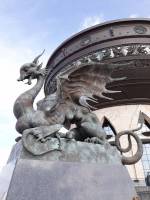 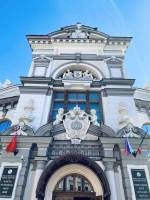 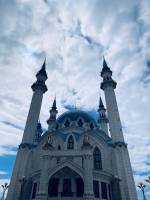 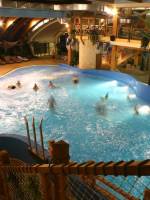 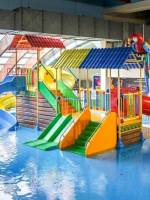 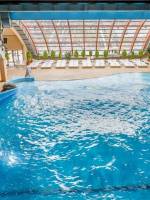 Продолжительность:1 день + 2 ночных переездаКраткое описание:Казанский Аквапарк «РИВЬЕРА» — крупнейший в России и один из самых больших в Европе. С каждым годом все больше и больше туристов становятся поклонниками этого уникального места отдыха, где можно повернуть время вспять и снова попасть в жаркое лето. Более 50 различных аттракционов созданы специально для того, чтобы каждый нашел себе развлечение по душе, испытал настоящий всплеск эмоций и почувствовал волшебную и целительную силу воды! Маленькие посетители аквапарка с радостным визгом покоряют вершины веселых детских аттракционов или штурмуют настоящий пиратский форт с водяными пушками и безопасными горками. Приглашаем вас в это незабываемое и веселое путешествие в столицу Татарстана - Казань!Программа тура с аквапарком:1 день22.00 - Отправление в Казань.2 день
08.00 - Завтрак в кафе.
08.30 - Обзорная экскурсия по Казани с посещением Казанского кремля (вход в Кремль оплачивается дополнительно). Благовещенский собор 16 в., объекты Универсиады, Старотатарская слобода, озеро Кабан, татарская деревня, кукольный театр; Казанский Кремль, мечеть Кул-Шариф, Казанский Богородицкий монастырь с Казанской иконой Божьей Матери, падающая Башня Сююмбике.
12.00 - 16.00 Посещение аквапарка «РИВЬЕРА» (4 часа).
16.30 - 17.00 Обед в кафе.
17.30 - 20.30 Посещение торгового комплекса МЕГА.
20.30 - Отъезд в Пермь от торгового комплекса МЕГА.

3 день
10.00 Прибытие в Пермь.В стоимость входит:1. Для тарифа "4 часа"Проезд на комфортабельном автобусе туристического класса, обзорная экскурсия по Казани, завтрак и обед, входной билет в аквапарк на 4 часа.2. Для тарифа "безлимит"Проезд на комфортабельном автобусе туристического класса, обзорная экскурсия по Казани, завтрак, входной билет в аквапарк по тарифу "безлимит". Туристы самостоятельно добираются от аквапарка после купания к месту отправления автобуса – торговому комплексу МЕГА, где будет вся группа, которая купалась 4 часа. Добраться можно общественным транспортом или на такси.Дополнительно по жалению оплачивается в офисе при бронировании:Дополнительное место в автобусе - 2800 р/за место. Цена комиссионная.Дополнительно обязательно оплачивается в ходе тура:Входная плата в Кремль (130 руб. – взрослые, 110 руб. – льготные категории, дети).Дополнительно по желанию оплачивается:Ужин, сувениры.Комментарий агента:Отличный вариант развлекательно-познавательного путешествия на выходные! Тур подходит для всех категорий туристов, однако стоит учитывать, что 2 ночи туристы проведут в автобусе, что может вызвать значительные неудобства для туристов младше 3-х лет и беременных женщин. Аквапарк «Ривьера» - самый большой крытый аквапарк в России – рекомендуем!Рекомендуется взять с собой:Для экскурсии: фотоаппарат, деньги на сувениры и ужин.
Для посещения аквапарка: сланцы, принадлежности для душа, купальник (плавки) без металлических деталей.
Для поездки в автобусе: плед, подушечка, кружка, перекус. ОБЯЗАТЕЛЬНО НАЛИЧИЕ МАСКИ в период коронавируса!Место и время отправления:22.00 - г. Пермь, ул. Ленина, 53 ("ТеатрТеатр")
22.10 - ост. Сосновый бор (по ул. Якутская)
22.15 - м-н Закамск, ост. Лядова
22.40 - г. Краснокамск, ост. Фабрика Гознак
22.45 - ост. Отворот на Майский
23.00 - Нытвенский отворот
23.05 - Григорьевский отворот
23.10 - отворот Кудымкар/Карагай
23.30 - Очерский отворот (АЗС "Лукойл")
23.50 - Большая Соснова, кафе "Казачья Застава"
00.00 - Большая Соснова, кафе "Гавань"
01.00 (УДМ) - г. Воткинск, на трассе, кафе "У моста"
01.45 (УДМ) - г. Ижевск, ТЦ Малахит, ул. Удмуртская, 273
03.00 (УДМ) - г. Можга, ул. имени Ф.Я. Фалалеева, 10, кафе "Турист"Необходимые документы для поездки:Паспорт/свидетельство о рождении оригиналы, мед. полис, пенсионное удостоверение, студенческий билет.Ограничения по COVID-19:QR-код не требуется. Возможно, понадобится маска. Просьба иметь ее при себе.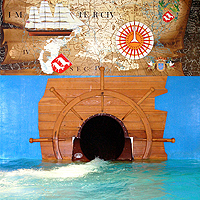 "КАНЬОН"
Это самое настоящее озеро. Очутившись в воде, надо лишь чуть-чуть подключить фантазию – и Вы уже слышите журчание горной реки, шум водопада, пение экзотических птиц, а где-то в гроте спрятано пиратское золото...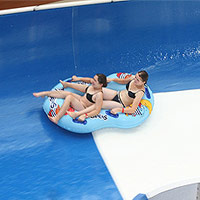  "ТОРНАДО"
Горка «Торнадо» длиной почти 52 метра – настоящий ураган! Воронка торнадо кружит Вас, забрызгивает водой и уносит вдаль на огромной скорости. Если Вы не уверены в себе, лучше не рискуйте, есть менее сложные аттракционы!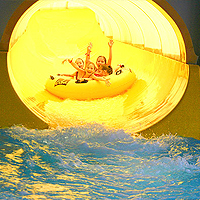  ЖЁЛТАЯ ГОРКА «НИАГАРА»
Покорять Ниагарский водопад лучше всего в дружной компании. До чего же здорово, сидя в яркой желтой «плюшке», нестись по воде с веселыми визгами. Тем более, что путь предстоит очень длинный – целых 211 метров!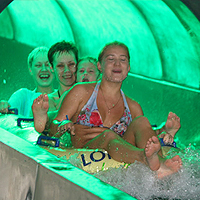 ЗЕЛЁНАЯ ГОРКА "АНАКОНДА"Длинный и извилистый, как тело огромной змеи, путь в 108 метров. И не менее экстремальный! Отправляйтесь покорять его втроем, едь вместе не так страшно.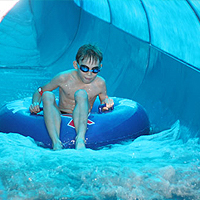 СИНЯЯ ГОРКА «БЕРМУДСКИЙ СПУСК»
Путь длиной целых 113 м, который можно преодолеть только в одиночку. На это может осмелиться тот, кому не страшны ни скорость, ни трамплины. Возможно, этот смельчак –  Вы?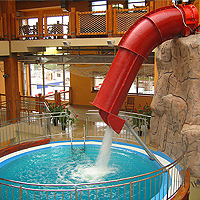 БОЧКА «ПРЫЖОК В БЕЗДНУ»
Вам нравится глубина? Вы любите нырять и прыгать в воду? Тогда этот аттракцион для Вас. Окунитесь в голубой мир океана. К тому же Вас ждет приятный сюрприз – Вы можете осуществить погружение в полной экипировке аквалангиста! Глубина бочки – 2,5 метра.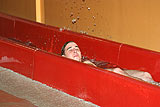 КРАСНАЯ ГОРКА «КАМИКАДЗЕ»
Название говорит само за себя: самая скоростная горка Аквапарка – не для слабонервных! Промчаться в одиночку без лодки со скоростью 80 км/час – на такой экстрим способен только камикадзе! А Вы готовы попробовать?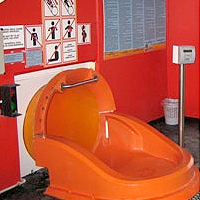 ОРАНЖЕВАЯ ГОРКА «МЁРТВАЯ ПЕТЛЯ»
Еще одна экстремальная горка для одиночного спуска без лодки. Вам предстоит совершить «мертвую петлю» на огромной скорости. В конце пути не забудьте взглянуть на секундомер – возможно, Вы установили мировой рекорд по продолжительности визга! Длина трубы – 83,2 метр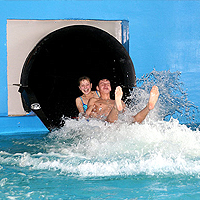 ЧЁРНАЯ ГОРКА «ЧЁРНАЯ ДЫРА»
Черная дыра пугает и одновременно манит. Вы несетесь в абсолютной темноте прямо в неизвестность, мурашки бегут по телу, сердце бешено стучит! Но как же приятно увидеть свет в конце пути! Длина трубы – 110 метров.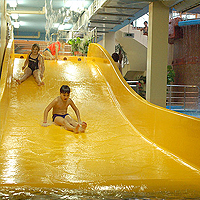 ДЕТСКИЕ ГОРКИ

Забавные и безопасные горки для детей. Здесь малыши могут вволю веселиться, нарабатывать навыки плавания и просто общаться друг с другом под присмотром родителей и аниматоров.